Odvodnění bytového domu čp.11Byla provedena izolace vlhkosti u bytového domu ve vlastnictví obce – čp. 11. Dále byly provedeny izolace proti vodě – výkopové a drenážní práce, byl použit izolační systém Technodren.Akce byla provedena v souladu s plánem. Cíl – technické zhodnocení objektu a zamezení degradace zdiva byl naplněn realizací.Celkové náklady realizace akce byly 330 031,60,- Kč, dotace Jihočeského kraje činila 198 018,- Kč.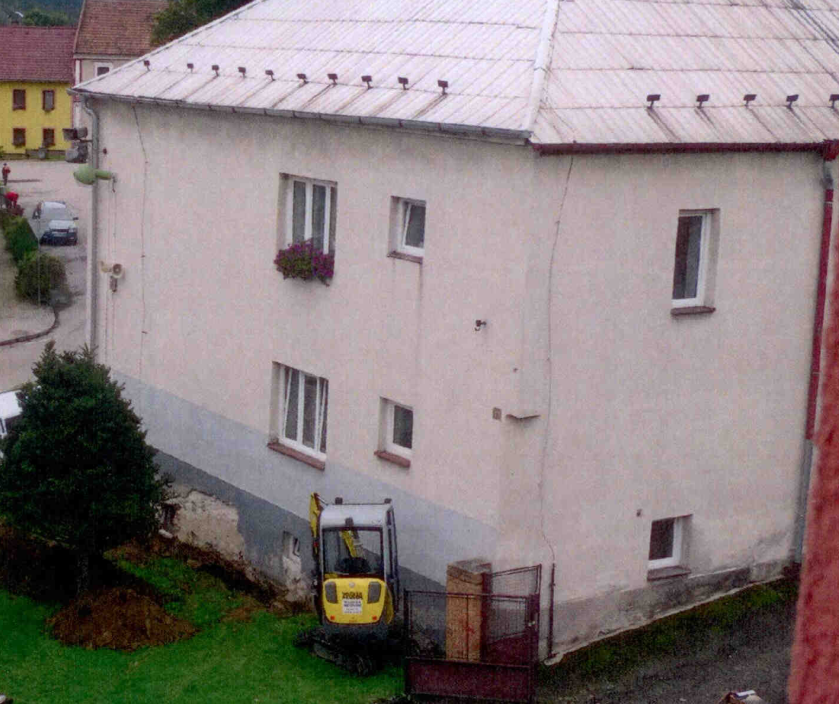 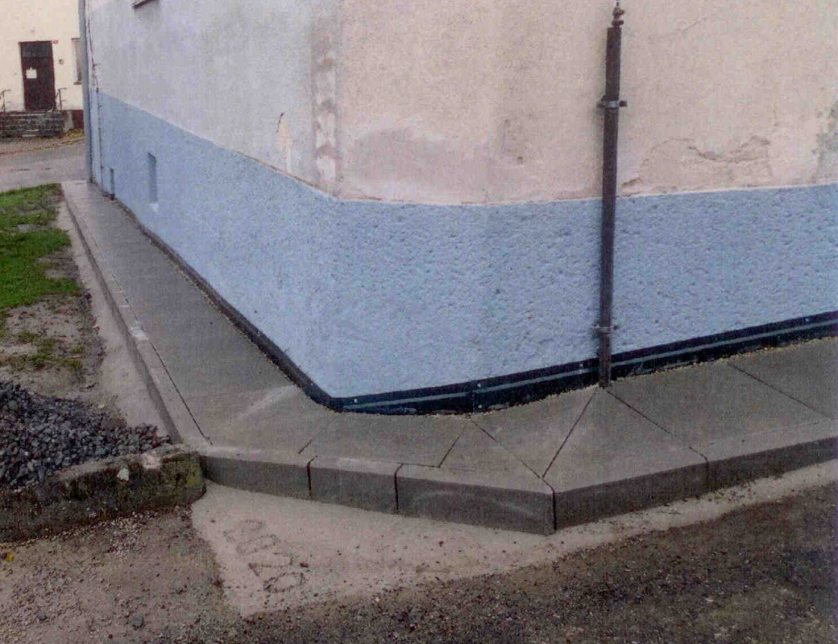 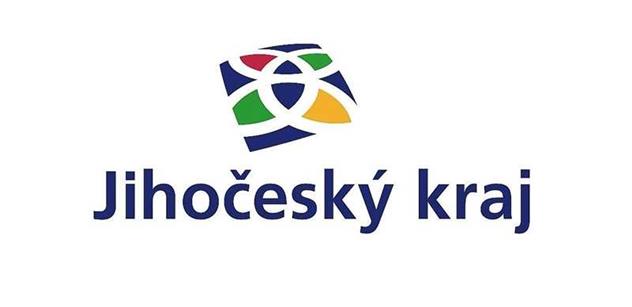 